Дата: 31.03.Тем: Заземлення  світильників         Завдання:   1. Використовуючи підручник, опорний конспект та Internet ресурси опрацювати матеріал з даної теми, законспектувати  основні положення теми згідно плану, письмово відповісти на контрольні запитання .Опорний конспектЗаземлення та занулення світильників та опромінювачівЗаземлення або занулення корпусів світильників загального освітлення з лампами розжарення з лампами ДРЛ, ДРИ, ДНаТ і люмінесцентними лампами необхідно здійснювати:в мережах з заземленою нейтраллю: при вводі в світильник кабелю, захищеного провода, незахищеного провода в трубі, відгалуженням від нульового робочого провідника всередині світильника, при вводі в світильник відкритих незахищених проводів – гнучким ізольованим проводом приєднаним до заземлюючого гвинта корпуса світильника ідо нульового робочого провідника в найблищій до світильника коробці.металічні корпуси світильників, які закріплені на корпусах з ізоляційного матеріалу, заземлити або зануляти не обов’язково.заземлення або занулення корпусів світильників місцевого освітлення на напругу вище 42 В повинно задовольняти наступним вимогам:а) якщо між кронштейном і корпусом світильника нема надійного електричного з’єднання, то воно повинно бути здійснено за допомогою спеціального призначення для цієї межі захисного провідника;б) якщо заземлені проводи приєднані не до корпусу світильника, а до металевих конструкцій, на яких встановлений світильник, то між цією конструкцією, кронштейном і корпусом світильника повинно бути надійне електричне з’єднання;4. заземлення або занулення корпусів переносних світильників на напругу більше 42В повинно здійснюватись спеціальною жилою гнучкою кабелю, яка не повинна одночасно служити для підводу робочого стуму.Нульовий робочий провідник використовується для підключення однофазних споживачів. Застосовувати його в якості занулення не можна.Занулене обладнання споживачів заземлювати не потрібно; нульовий провід мережі надійно заземлений і тому обладнання, приєднане до нього, в додаткового заземлення не потребує.Необхідність і заземлення, зануляти обладнання, як правило, окремо вказується в інструкції по експлатуації.Вказана жила повинна приєднуватись самостійно до захисного контакту розетки.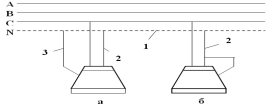 Рис. 3.3.5.11 – нульовий провід мережі; 2 – нульовий робочий провід; 3 – занулюючий провіда) – правильне занулення; б) – не правильне занулення